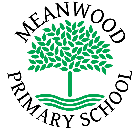 Home Learning Task                     Year NurseryHome Learning Task                     Year NurseryWeek beginning 18th May 2020Try to complete 2-3 tasks a dayWeek beginning 18th May 2020Try to complete 2-3 tasks a dayWeek beginning 18th May 2020Try to complete 2-3 tasks a dayWeekly Maths TasksWeekly Maths TasksWeekly Reading TasksCareful Counting Skills.Do a number exercise challenge – 10 jumps, 5 hops, and 3 skips.  Can you run on the spot as an adult counts to 20.  Can you count to 10 as your grownup runs on the spot?   Think of some more actions that you can count.  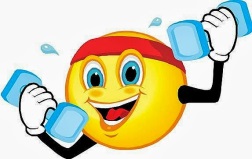 Careful Counting Skills.Do a number exercise challenge – 10 jumps, 5 hops, and 3 skips.  Can you run on the spot as an adult counts to 20.  Can you count to 10 as your grownup runs on the spot?   Think of some more actions that you can count.  Listening and understanding skills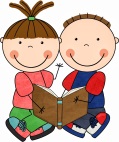 Listen to the podcast of Farmer Duck.  You will need to switch your listening ears on for this! https://www.bbc.co.uk/programmes/p08b09nn Answer these questionsWho stayed in bed all day?What jobs did the animals have to do?How did the animals feel? – remember to use another word and not just  sad (angry, annoyed, cross, upset)What does the farmer keep saying to the animals?Tell a grown up about your favourite part of the story?Weekly Phonic TaskWeekly Phonic TaskWeekly mark making/writing TaskLetters and Sounds – initial soundsPlay I-SPY with a grownup. Think carefully about the firstsound in the word. ‘I spy with my little eye something beginning with……………….?’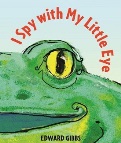 Letters and Sounds – initial soundsPlay I-SPY with a grownup. Think carefully about the firstsound in the word. ‘I spy with my little eye something beginning with……………….?’Make your own story book – can you add some ‘writing’ to your story.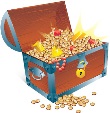 Make a treasure map.Trace the letter sounds in your name https://www.thelearningapps.com/alphabet-tracing-game-for-kids/ Weekly Learning TasksWeekly Learning TasksUseful WebsitesDo some junk modelling with empty boxes.Make sure you ask a grown up first!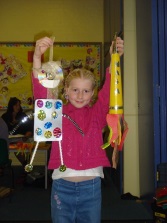 Do some junk modelling with empty boxes.Make sure you ask a grown up first!Cbbies.co.ukTopmarks.co.ukIctgames.co.ukhttp://www.letters-and-sounds.com/phase-1.html There will also be a daily activity for you to complete on our school Facebook page.  There are also regular updates on here too!There will also be a daily activity for you to complete on our school Facebook page.  There are also regular updates on here too!There will also be a daily activity for you to complete on our school Facebook page.  There are also regular updates on here too!